Zajęcia zdalneOddział przedszkolny 0 a i 0 bŚroda 29.04.2020 r. Zajęcia nr 25Temat: Małe miasteczko.Na dzisiejszych zajęciach:Obejrzę obrazki, widokówki, zdjęcia, foldery przedstawiające miejscowość, w której mieszkam. Podzielę na sylaby i głoski wyraz Izdebki. Ułożę kilka zdań o Izdebkach. Porozmawiam z Rodzicami na temat ciekawych miejsc w mojej miejscowości. Poznam swój adres zamieszkania, adres przedszkola.Przykleję w ramce zdjęcie, albo narysuję ważne miejsce w mojej miejscowości. Karty pracy cz. 4 s. 20.Posłucham piosenki „Najpiękniejsze miejsce świata” https://www.youtube.com/watch?v=31iMeePXKM8  Są na całym świecie miasteczek tysiącei są też wioseczki jak z bajeczki.Tutaj bloki różne, biurowce, wieżowce,tam domki, łąki, pola, rzeczki. Ref. A ja mieszkam właśnie tu, tutaj tulę się do snu.Tutaj swoje mam radości i troski. 
Każde drzewo tutaj znam, każdą drogę tu i tam.To jest mój kawałek Polski.Najpiękniejsze miejsce świata, w prawo, w lewo, w tył i w przód.Taki to mój mały cud.Słychać tu tramwaje i gwar na chodnikach. Gdzieś indziej, jak gdaczą sobie kurki.W jednym miejscu śmiechy, a w drugim muzyka,a w trzecim cicho płyną chmurki.Ref. A ja mieszkam…Ktoś pokochał morze lub dom nad jeziorem.Ktoś góry, gdzie czystej wody zdroje.Ktoś pokochał ciszę i gwiazdy wieczorem.Ja także kocham miejsce swoje.Ref. A ja mieszkam…Porozmawiam na temat piosenki.O jakim miejscu jest piosenka?Jakie ono jest?Co to znaczy, że mamy „swój kawałek Polski”?Poćwiczę https://www.youtube.com/watch?v=m2WsGrvCx_wPosłucham wiersza Małgorzaty Strękowskiej - Zaremby „Małe miasteczko”W małym miasteczku nie ma wieżowców.
Schodów ruchomych ni zoo.
Lecz drzew tu więcej, kwiatów i ptaków,
które śpiewają wesoło.Dokoła rynku stoi rząd domów
W siedmiu kolorach tęczy.
Ruch jest nieduży, spokojnie, miło.
Czasami pszczoła zabrzęczy.
Czyste powietrze pachnie zielenią.
Na niebie świeci słoneczko.
Wszędzie jest blisko, ludzie się znają.
Dbają o swoje miasteczko.Porozmawiam na temat wiersza:Jak wygląda małe miasteczko?Jakie są plusy mieszkania w małym miasteczku?Wskaż różnice między miasteczkiem, a dużym miastem.Wskaż różnice między miastem, a wsią( obejrzyj ilustrację poniżej).Pospaceruję z Rodzicami po swojej miejscowości. Obejrzę krajobraz, przyrodę. Przypomnę sobie zasady bezpiecznego poruszania się po drodze.Zbuduję z klocków, różne domy. Porównam budowle, wykorzystując następujące pojęcia: wysoki, niski, wyższy, niższy.Pobawię się z rymowanką: „Miejscowość swoją znamy, miejscowość swą kochamy”Wypowiadam rymowankę cicho, głośno, rytmizuję ją prostym, wymyślonym przez siebie ruchem np.: klaskanie, tupanie, podskoki, śpiewanie na własną melodię.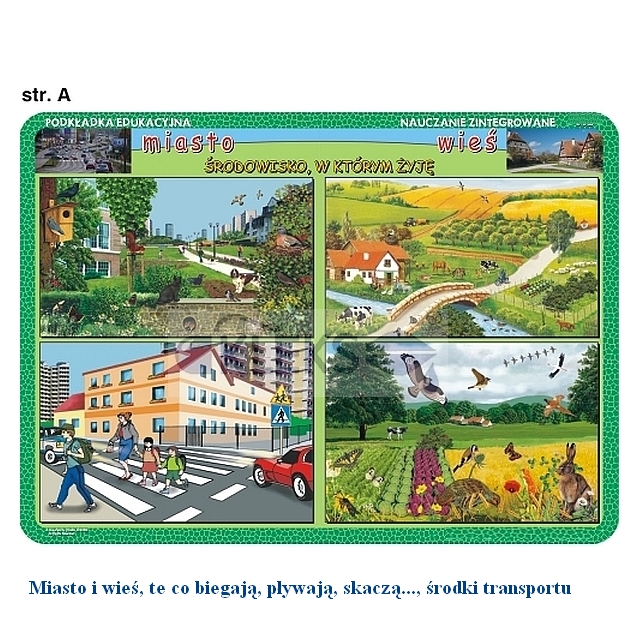 